Муниципальное автономное общеобразовательное учреждение «Средняя общеобразовательная школа № 18»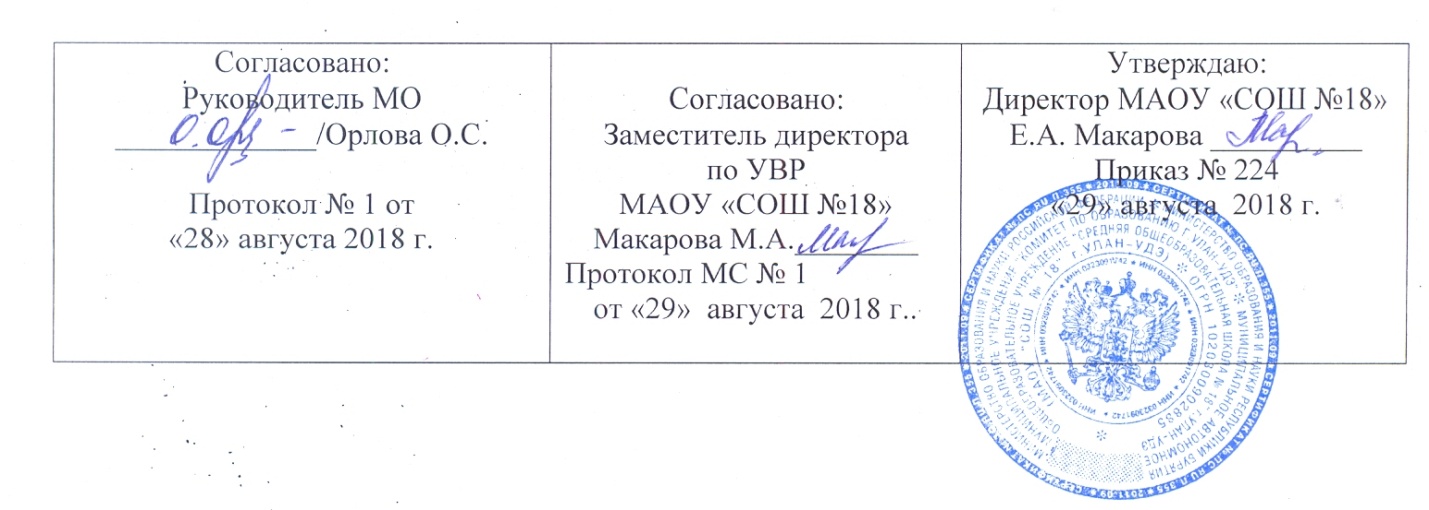 Рабочая программа учебного предмета « Физическая культура»5 классСоставитель программы: Баженов М.П.г. Улан-Удэ2018 г.Пояснительная запискаЦель рабочей программы по физической культуре заключается в том, чтобы заложить установку на всестороннее развитие личности, овладение школьниками основами физической культуры.Достижение этой цели обеспечивается решением следующих основных задач:– укрепление здоровья, содействие нормальному физическому развитию обучающихся;– обучение учащихся жизненно важным двигательным умениям и навыкам;– развитие двигательных способностей;– приобретение необходимых знаний в области физической культуры и спорта;– воспитание у школьников потребности и умения самостоятельно заниматься физическими упражнениями, сознательно их применять в целях отдыха, тренировки, повышения работоспособности и укрепления здоровья;– содействовать воспитанию нравственных и волевых качеств, психических процессов и свойств личности.Общая характеристика учебного предмета.Особенности преподавания предмета «Физическая культура» определяются его специфическим содержанием, которое включает в себя: обучение движениям, воспитание физических качеств, овладение специальными знаниями о физической культуре и формирование осознанной потребности в физкультурных занятиях и сохранении здоровья.Занятия физической культурой способствуют созданию максимально благоприятных условий для раскрытия и развития не только физических, но и духовных способностей ребенка и его самоопределения.Актуальность программы.Образовательная область «Физическая культура» призвана сформировать у обучающихся устойчивые мотивы и потребности в бережном отношении к своему здоровью, физической подготовленности, целостном развитии своих физических и психических качеств, творческом использовании средств физической культуры в организации здорового образа жизни.Принципы отбора содержания материала.Система физического воспитания, объединяющая урочные, внеклассные и внешкольные формы занятий физическими упражнениями и спортом, должна создавать максимально благоприятные условия для раскрытия и развития не только физических, но и духовных способностей ребенка, его самоопределения. В этой связи в основе принципов дальнейшего развития системы физического воспитания в школе должны лежать идеи развития, личностного и деятельностного подходов, оптимизации и интенсификации учебно-воспитательного процесса.Принцип деятельностного подхода к освоению физкультурно-спортивной практики характеризуется реализацией ценностей физической культуры, включением человека в процесс физического самообразования и самосовершенствования. Данный принцип определяет специфические условия, вызывающие активность субъекта и далее через нее способствует его развитию. Реализация этого принципа воспитания предусматривает решение задач активного обучения, проявления инициативы занимающихся, их творческого мышления и соответствующего уровня интеллектуальных способностей в организации собственной физической активности. Таким образом, в основе данного принципа заложена идея непрерывного физкультурного образования человека, суть которого состоит в том, чтобы научить его заботиться о здоровье, используя методы самообразования, в течение всей жизни. Принцип поливариантности. Данный принцип определяет специфические условия, вызывающие активность субъекта и далее через нее способствует его развитию. Реализация этого принципа воспитания предусматривает решение задач активного обучения, проявления инициативы занимающихся, их творческого мышления и соответствующего уровня интеллектуальных способностей в организации собственной физической активности.Принцип оптимизации физкультурного воспитания определяет необходимость разумной достаточности физических нагрузок в организации педагогических воздействий, строго сбалансированных с индивидуальными способностями, мотивацией и уровнем спортивных притязаний занимающихся.Рабочая программа предмета разработана на основе нормативно- правовых документов:Конституция РФ.Федеральный закон от 29.12.2012 № 273-ФЗ "Об образовании в Российской Федерации".Закон Республики Бурятия от 13.12.2013 № 240-V «Об образовании в Республике Бурятия».Приказ Министерства образования Российской Федерации от 9.03.2004 № 1312 (в редакции приказов Министерства образования и науки  РФ от 20.08.2008, от 01.02.2012 № 74) «Об утверждении федерального базисного учебного плана и примерных учебных планов для образовательных учреждений Российской Федерации, реализующих программы общего образования».Федеральный государственный образовательный стандарт основного общего образования 2010 г. с изменениямиПисьмо Министерства образования и науки России от 12.05.2011 № 03-296 «Об организации внеурочной деятельности при введении федерального государственного образовательного стандарта»7. Санитарно-эпидемиологических правил и нормативов  СанПиН 2.4.2.2821-10 "Санитарно-эпидемиологические требования к условиям и организации обучения в общеобразовательных учреждениях" (Постановление Главного государственного санитарного врача Российской Федерации от 29 декабря 2010 г. N 189 )8. Устав МАОУ « СОШ №18»9. Образовательная программа 10. Локальные актыМесто предмета в базисном учебном плане.Федеральный базисный учебный план для образовательных учреждений Российской Федерации отводит 918 часов для обязательного изучения учебного предмета «Физическая культура» на этапе основного общего образования, в том числе в 5 классе по 68 часа в год, из расчета 2 учебных часа в неделю. Психофизиологические особенности детей 11-12 лет.Период 11-12 лет является сравнительно спокойным в развитии детей. Ежегодное увеличение массы тела составляет в среднем 3—4 кг, длина тела увеличивается на 4—5 см, а окружность грудной клетки — на 1,5—2 см. Изменяются пропорции тела: удлиняются ноги, уменьшается грудной показатель (отношение обхвата грудной клетки к длине тела), т. е. происходит как бы вытягивание тела. Четкой разницы между мальчиками и девочками в росте, массе тела и пропорциях частей тела не отмечается. Сила же мышц кисти у девочек в 11 —12 лет —  на 10 кг. Окостенение скелета происходит неравномерно: к 9 — 11 годам заканчивается окостенение фаланг пальцев рук, несколько позднее, к 12—13 годам, — запястья и пясти. При занятиях физической культурой очень важно учитывать особенности формирования скелета. Резкие толчки во время приземления при прыжках, неравномерная нагрузка на левую и правую ногу могут вызвать смещение костей таза и неправильное их срастание.Чрезмерные нагрузки на нижние конечности, когда процесс окостенения еще не закончился, могут привести к появлению плоскостопия.Скелет детей содержит значительное количество хрящевой ткани, суставы очень подвижны, связочный аппарат легко растягивается. Постепенно формируются изгибы позвоночника, к 12 — поясничная. Продолжается развитие головного мозга. Морфологическое развитие нервной системы достигает большой зрелости. Однако функциональные показатели нервной системы еще далеки от совершенства. Сила и уравновешенность нервных процессов относительно невелики, что может приводить к быстрой истощаемости клеток коры головного мозга, быстрому утомлению. Большая возбудимость и реактивность, а также высокая пластичность нервной системы способствуют лучшему и более быстрому освоению двигательных навыков. Этим объясняется тот факт, что дети 11 лет легко могут овладевать достаточно сложными формами движений. В то же время у них слабая устойчивость к воздействию посторонних раздражителей. Это следует учитывать особенно при упражнениях на выносливость и чаще практиковать переключения с одного вида мышечной деятельности на другой.В 11-летнем возрасте идет дифференциация структуры сердечной мышцы. Она начинает напоминать по структурным показателям сердце взрослого. Однако полного морфологического и функционального совершенства сердце достигает лишь к 20годам.Возрастные изменения системы кровообращения в этом периоде характеризуются равномерностью и более медленными темпами увеличения объема сердца по сравнению с суммарным просветом сосудов. Сравнительно больше, чем у взрослых, суммарный просвет капилляров сети. Это является одной из причин относительно низкого артериального давления в этом возрасте.С возрастом постепенно замедляется частота сердечных сокращений.От рождения к 11 годам объем легких увеличивается в 10раз и составляет половину объема легкого взрослого. При этом увеличение объема легких происходит за счет увеличения объема альвеол.Частота дыхания, являющаяся одним из показателей внешнего дыхания, с возрастом замедляется: в 11-летнем возрасте в среднем она равна 20 раз/мин.Реакции детей на физическую нагрузку особенно заметны по показателям функции дыхания и кровообращения. У них по сравнению с подростками отмечаются более низкие величины максимального потребления кислорода (МПК), характеризующего интенсивность окислительных обменных процессов при продолжительных физических нагрузках. Так, у мальчиков 11 лет МПК достигает в среднем лишь 1500мл/мин, а у девочек—1000 мл/мин (у взрослых —3000—4000 мл/мин).При напряженной мышечной деятельности дыхание у детей 11 лет оказывается более частым, чем у взрослых (соответственно 60 — 70 и 20 — 40дыханий в минуту).У детей этого возраста при физической нагрузке артериальное давление повышается меньше, чем у взрослых, что объясняется слабым еще развитием сердечной мышцы, малым объемом сердца и более широким просветом сосудов относительно размеров сердца. По сравнению со взрослыми у них меньше коэффициент использования кислорода и менее эффективно снабжение тканей кислородом. У детей 11 лет также менее интенсивно происходит ликвидация кислородного долга, а потребление кислорода в восстановительном периоде осуществляется при менее экономной функции внешнего дыхания и кровообращения.Все это дает основание считать, что для детей младшего школьною возраста характерны большая напряженность функции кровообращения и дыхания и менее экономичное расходование энергетического потенциала при мышечных нагрузках по сравнению со старшими учащимися и взрослыми. У них ниже способность выполнять мышечную работу в условиях недостатка кислорода.Обоснование целесообразности изменений, предполагаемых в примерной программе. Программа конкретизирована для 5 класса, так как примерная программа  рассчитана на 5 классы.        Описание ценностных ориентиров содержания учебного предмета.Содержание учебного предмета «Физическая культура» направлено на воспитание творческих, компетентных и успешных граждан России, способных к активной самореализации в личной, общественной и профессиональной деятельности. В процессе освоения курса у учащихся начальной школы укрепляется здоровье, формируются общие и специфические учебные умения, способы познавательной и предметной деятельности.Ценность жизни – признание человеческой жизни величайшей ценностью, что реализуется в бережном отношении к другим людям и к природе.Ценность природы основывается на общечеловеческой ценности жизни, на осознании себя частью природного мира  частью живой и неживой природы. Любовь к природе - это бережное отношение к ней как к среде обитания и выживания человека, а также переживание чувства красоты, гармонии, её совершенства, сохранение и приумножение её богатства.Ценность человека как разумного существа, стремящегося к добру и самосовершенствованию, важность и необходимость соблюдения здорового образа жизни в единстве его составляющих: физического, психического и социально-нравственного здоровья.Ценность добра – направленность человека на развитие и сохранение жизни, через сострадание и милосердие как проявление высшей человеческой способности  любви.Ценность истины – это ценность научного познания как части культуры человечества, разума, понимания сущности бытия, мироздания.Ценность семьи как первой и самой значимой для развития ребёнка социальной и образовательной среды, обеспечивающей преемственность культурных традиций народов России от поколения к поколению и тем самым жизнеспособность российского общества.Ценность труда и творчества как естественного условия человеческой жизни, состояния нормального человеческого существования. Ценность свободы как свободы выбора человеком своих мыслей и поступков образа жизни, но свободы, естественно ограниченной нормами, правилами, законами общества, членом которого всегда по всей социальной сути является человек.Ценность социальной солидарности как признание прав и свобод человека, обладание чувствами справедливости, милосердия, чести, достоинства по отношению к себе и к другим людям.Ценность гражданственности – осознание человеком себя как члена общества, народа, представителя страны и государства.Ценность патриотизма одно из проявлений духовной зрелости человека, выражающееся в любви к России, народу, малой родине, в осознанном желании служить Отечеству. Ценность человечества  осознание человеком себя как части мирового сообщества, для существования и прогресса которого необходимы мир, сотрудничество народов и уважение к многообразию их культур.
8. Личностные, метапредметные и предметные результаты освоения  учебного предмета, курсаЛичностные результаты отражаются в индивидуальных качественных свойствах обучающихся: В области познавательной культуры: владение знаниями об индивидуальных особенностях физического развития и физической подготовленности, о соответствии их возрастным и половым нормативам; владение знаниями об особенностях индивидуального здоровья и о функциональных возможностях организма, способах профилактики заболеваний и перенапряжения средствами физической культуры; владение знаниями по организации и проведению занятий физическими упражнениями оздоровительной и тренировочной направленности. В области нравственной культуры: способность управлять своими эмоциями, владеть культурой общения и взаимодействия в процессе занятий физическими упражнениями, игровой и соревновательной деятельности; способность активно включаться в совместные физкультурно-оздоровительные и спортивные мероприятия, принимать участие в их организации и проведении. В области трудовой культуры: умение планировать режим дня, обеспечивать оптимальное сочетание нагрузки и отдыха; умение проводить туристические пешие походы, готовить снаряжение, организовывать и благоустраивать места стоянок, соблюдать правила безопасности; умение содержать в порядке спортивный инвентарь и оборудование, спортивную одежду, осуществлять их подготовку к занятиям и спортивным соревнованиям. В области эстетической культуры: красивая (правильная) осанка, умение ее длительно сохранять при разнообразных формах движения и передвижений; формирование потребности иметь хорошее телосложение в соответствии с принятыми нормами и представлениями; культура движения, умение передвигаться красиво, легко и непринужденно. В области коммуникативной культуры: анализировать и творчески применять полученные знания в самостоятельных занятиях физической культурой; находить адекватные способы поведения и взаимодействия с партнёрами во время учебной и игровой деятельности. В области физической культуры: владение навыками выполнения жизненно важных двигательных умений (ходьба, бег, прыжки, лазанья и др.) различными способами, в различных изменяющихся внешних условиях; владение навыками выполнения разнообразных физических упражнений различной функциональной направленности; умение максимально проявлять физические способности (качества) при выполнении тестовых упражнений по физической культуре. Метапредметные результаты характеризуют уровень сформированности качественных универсальных способностей, проявляющихся в активном применении знаний, умений обучающихся в познавательной и предметно-практической деятельности. Метапредметные результаты проявляются в следующих областях культуры. В области познавательной культуры: понимание физической культуры как явления культуры, способствующего развитию целостной личности человека, сознания и мышления, физических, психических и нравственных качеств; понимание здоровья как важнейшего условия саморазвития и самореализации человека; понимание физической культуры как средства организации здорового образа жизни, профилактики вредных привычек. В области нравственной культуры: бережное отношение к собственному здоровью и здоровью окружающих, проявление доброжелательности и отзывчивости; уважительное отношение к окружающим, проявление культуры взаимодействия, терпимости и 6 толерантности в достижении общих целей при совместной деятельности; ответственное отношение к порученному делу, проявление осознанной дисциплинированности и готовности отстаивать собственные позиции, отвечать за результаты собственной деятельности. В области трудовой культуры: добросовестное выполнение учебных заданий, осознанное стремление к освоению новых знаний и умений; умение организовывать места занятий и обеспечивать их безопасность; активное использование занятий физической культурой для профилактики психического и физического утомления. В области эстетической культуры: понимание культуры движений человека, постижение жизненно важных двигательных умений в соответствии с их целесообразностью и эстетической привлекательностью; восприятие спортивного соревнования как культурно-массового зрелищного мероприятия, проявление адекватных норм поведения, неантагонистических способов общения и взаимодействия. В области коммуникативной культуры: владение культурой речи, ведение диалога в доброжелательной и открытой форме, проявление к собеседнику внимания, интереса и уважения; владение умением вести дискуссию, обсуждать содержание и результаты совместной деятельности, находить компромиссы при принятии общих решений. В области физической культуры: владение способами организации и проведения разнообразных форм занятий физической культурой, их планирования и содержательного наполнения; владение широким арсеналом двигательных действий и физических упражнений из базовых видов спорта и оздоровительной физической культуры, активное их использование в самостоятельно организуемой спортивно-оздоровительной и физкультурно-оздоровительной деятельности; владение способами наблюдения за показателями индивидуального здоровья, физического развития и физической подготовленности, использование этих показателей в организации и проведении самостоятельных форм занятий физической культурой. Предметные результаты Приобретаемый опыт проявляется в знаниях и способах двигательной деятельности, умениях творчески их применять при решении практических задач, связанных с организацией и проведением самостоятельных занятий физической культурой. Предметные результаты проявляются в разных областях культуры. В области познавательной культуры: знания по истории и развитию спорта и олимпийского движения, о положительном их влиянии на укрепление мира и дружбы между народами; знание основных направлений развития физической культуры в обществе, их целей, задач и форм организации; знания о здоровом образе жизни, его связи с укреплением здоровья и профилактикой вредных привычек, о роли и месте физической культуры в организации здорового образа жизни. В области нравственной культуры: способность проявлять инициативу и творчество при организации совместных занятий физической культурой, доброжелательное и уважительное отношение к занимающимся, независимо от особенностей их здоровья, физической и технической подготовленности; умение оказывать помощь занимающимся, при освоении новых двигательных действий, корректно объяснять и объективно оценивать технику их выполнения; способность проявлять дисциплинированность и уважительное отношение к сопернику в условиях игровой и соревновательной деятельности, соблюдать правила игры и соревнований. В области трудовой культуры: способность преодолевать трудности, выполнять учебные задания по технической и физической подготовке в полном объеме; способность организовывать самостоятельные занятия физической культурой разной направленности, обеспечивать безопасность мест занятий, спортивного инвентаря и оборудования, спортивной одежды. В области эстетической культуры: способность организовывать самостоятельные занятия физической культурой по формированию телосложения и правильной осанки, подбирать комплексы физических упражнений и режимы физической нагрузки в зависимости от индивидуальных особенностей физического развития; способность вести наблюдения за динамикой показателей физического развития и осанки, объективно оценивать их, соотнося с общепринятыми нормами и представлениями. В области коммуникативной культуры: способность интересно и доступно излагать знания о физической культуре, грамотно пользоваться понятийным аппаратом; способность формулировать цели и задачи занятий физическими упражнениями, аргументировано вести диалог по основам их организации и проведения. В области физической культуры: способность отбирать физические упражнения по их функциональной направленности, составлять из них индивидуальные комплексы для оздоровительной гимнастики и физической подготовки; способность проводить самостоятельные занятия.Содержание учебного предмета.Раздел I. Основы знаний о физической культуре – 3 час.Тема 1. История Олимпийского движения в России. Виды спорта: легкая атлетика, футбол, баскетбол – 2 часа;Тема 2. Виды спорта: гимнастика. Росто-весовые показатели -1 ч.;Тема 3. Виды спорта: лыжные гонки. Здоровье и здоровый образ жизни – 1 ч.;Тема 4. Первая помощь при травмах. Виды спорта: ручной мяч и плвание – 2 ч.Раздел II.  Легкая атлетика - 7 час. Беговые упражнения: с высоким подниманием бедра, прыжками и с ускорением, с изменяющимся направлением движения, из разных исходных положений; челночный бег; высокий старт с последующим ускорением.Прыжковые упражнения: на одной ноге и двух ногах на месте и с продвижением; в длину и высоту; спрыгивание и запрыгивание.Броски: большого мяча (1 кг) на дальность разными способами.Метание: малого мяча в вертикальную цель и на дальность.Кроссовая подготовка - 4 час. Освоение техники бега в равномерном темпе, чередование ходьбы с бегом ,упражнения на развитие выносливости, равномерный бег. Чередование бега и ходьбы. Развитие выносливости.Гимнастика - 7 час. Упражнения на низкой гимнастической перекладине: висы, перемахи. Гимнастическая комбинация. Из виса стоя присев толчком двумя ногами перемах, согнув ноги, в вис сзади согнувшись, опускание назад в вис стоя и обратное движение через вис сзади согнувшись со сходом вперёд ноги. Опорный прыжок с разбега через гимнастического козла. Гимнастические упражнения прикладного характера. Прыжки со скакалкой. Передвижение по гимнастической стенке. Преодоление полосы препятствий с элементами лазанья и перелезания, переползания, передвижение по наклонной гимнастической скамейке.Подвижные игры - 2 час. На материале гимнастики с основами акробатики: игровые задания с использованием строевых упражнений, упражнений на внимание, силу, ловкость и координацию. На материале лёгкой атлетики: прыжки, бег, метания и броски; упражнения на координацию, выносливость и быстроту. На материале лыжной подготовки: эстафеты в передвижении на лыжах, упражнения на выносливость и координацию. На материале спортивных игр:Футбол: удар по неподвижному и катящемуся мячу; остановка мяча; ведение мяча; подвижные игры на материале футбола.Волейбол: подбрасывание мяча; подача мяча; приём и передача мяча; подвижные игры на материале волейбола. Народные подвижные игры разных народов.Баскетбол - 6 час.Техника безопасности во время занятий  играми. Ведение мяча с изменением направления. Ловля и передача мяча на месте   и в движении. Броски в кольцо двумя руками снизу. Ловля и передача мяча на месте в треугольниках, квадратах, круге.Лыжная подготовка - 5 час. Передвижения «одновременно-двухшажным» ходом, техника спуска и подъема. Подъем на склон «елочкой». Круговые эстафеты с этапом 200 м. Торможения и повороты. Техника торможения и поворота плугом.Внеурочная деятельность предполагает подготовку к предметным олимпиадам, конкурсам, КВН.В рамках краеведческой работы проект «Спортсмены Бурятии»Тематическое планированиеПланируемые результаты освоения программы.Учащиеся будут знать:об особенностях зарождения физической культуры, истории первых Олимпийских игр;о способах и особенностях движений и передвижений человека, роли и значении психических и биологических процессов в осуществлении двигательных актов;о работе скелетных мышц, систем дыхания и кровообращения при выполнении физических упражнений, о способах простейшего контроля за деятельностью этих систем;об обучении движениям, роли зрительного и слухового анализаторов при их освоении и выполнении;о терминологии разучиваемых упражнений, об их функциональном смысле и направленности воздействий на организм;о физических качествах и общих правилах их тестирования;об общих и индивидуальных основах личной гигиены, правилах использования закаливающих процедур, профилактики осанки и поддержания достойного внешнего вида;о причинах  травматизма на занятиях физической культурой и правилах его предупреждения; уметь:составлять и правильно выполнять комплексы утренней гимнастики и комплексы физических упражнений на развитие координации, гибкости, силы, на формирование правильной осанки;вести дневник самонаблюдения за физическим развитием и физической подготовленностью, контролировать режимы нагрузок по внешним признакам, самочувствию и показателям частоты сердечных сокращений;взаимодействовать с одноклассниками и сверстниками в процессе занятий физической культурой.Знания о физической культуреВыпускник научится:рассматривать физическую культуру как явление культуры, выделять исторические этапы её развития, характеризовать основные направления и формы её организации в современном обществе;характеризовать содержательные основы здорового образа жизни, раскрывать его взаимосвязь со здоровьем, гармоничным физическим развитием и физической подготовленностью, формированием качеств личности и профилактикой вредных привычек;понимать определение допинга, основ антидопинговых правил и концепции честного спорта, осознавать последствия допинга;определять базовые понятия и термины физической культуры, применять их в процессе совместных занятий физическими упражнениями со своими сверстниками, излагать с их помощью особенности выполнения техники двигательных действий и физических упражнений, развития физических качеств;разрабатывать содержание самостоятельных занятий физическими упражнениями, определять их направленность и формулировать задачи, рационально планировать режим дня и учебной недели;руководствоваться правилами профилактики травматизма и подготовки мест занятий, правильного выбора обуви и формы одежды в зависимости от времени года и погодных условий;руководствоваться правилами оказания первой доврачебной помощи при травмах и ушибах во время самостоятельных занятий физическими упражнениями.Выпускник получит возможность научиться:характеризовать цель возрождения Олимпийских игр и роль Пьера де Кубертена в становлении современного Олимпийского движения, объяснять смысл символики и ритуалов Олимпийских игр;характеризовать исторические вехи развития отечественного спортивного движения, великих спортсменов, принёсших славу российскому спорту; определять признаки положительного влияния занятий физической подготовкой на укрепление здоровья, устанавливать связь между развитием физических качеств и основных систем организма.Способы двигательной (физкультурной) деятельностиВыпускник научится:использовать занятия физической культурой, спортивные игры и спортивные соревнования для организации индивидуального отдыха и досуга, укрепления собственного здоровья, повышения уровня физических кондиций;составлять комплексы физических упражнений оздоровительной, тренирующей и корригирующей направленности, подбирать индивидуальную нагрузку с учётом функциональных особенностей и возможностей собственного организма;классифицировать физические упражнения по их функциональной направленности, планировать их последовательность и дозировку в процессе самостоятельных занятий по укреплению здоровья и развитию физических качеств;самостоятельно проводить занятия по обучению двигательным действиям, анализировать особенности их выполнения, выявлять ошибки и своевременно устранять их;тестировать показатели физического развития и основных физических качеств, сравнивать их с возрастными стандартами, контролировать особенности их динамики в процессе самостоятельных занятий физической подготовкой; взаимодействовать со сверстниками в условиях самостоятельной учебной деятельности, оказывать помощь в организации и проведении занятий, освоении новых двигательных действий, развитии физических качеств, тестировании физического развития и физической подготовленности.Выпускник получит возможность научиться:вести дневник по физкультурной деятельности, включать в него оформление планов проведения самостоятельных занятий физическими упражнениями разной функциональной направленности, данные контроля динамики индивидуального физического развития и физической подготовленности;• проводить занятия физической культурой с использованием оздоровительной ходьбы и бега, лыжных прогулок и туристских походов, обеспечивать их оздоровительную направленность;• проводить восстановительные мероприятия с использованием банных процедур и сеансов оздоровительного массажа.Физическое совершенствованиеВыпускник научится:выполнять комплексы упражнений по профилактике утомления и перенапряжения организма, повышению его работоспособности в процессе трудовой и учебной деятельности;выполнять общеразвивающие упражнения, целенаправленно воздействующие на развитие основных физических качеств (силы, быстроты, выносливости, гибкости и координации); выполнять акробатические комбинации из числа хорошо освоенных упражнений; выполнять гимнастические комбинации на спортивных снарядах из числа хорошо освоенных упражнений; выполнять легкоатлетические упражнения в беге и прыжках (в высоту и длину);выполнять передвижения на лыжах скользящими способами ходьбы, демонстрировать технику умения последовательно чередовать их в процессе прохождения тренировочных дистанций (для снежных регионов России);выполнять спуски и торможения на лыжах с пологого склона одним из разученных способов;выполнять основные технические действия и приёмы игры в футбол, волейбол, баскетбол в условиях учебной и игровой деятельности;выполнять тестовые упражнения на оценку уровня индивидуального развития основных физических качеств.Выпускник получит возможность научиться: выполнять комплексы упражнений лечебной физической культуры с учётом имеющихся индивидуальных нарушений в показателях здоровья;преодолевать естественные и искусственные препятствия с помощью разнообразных способов лазания, прыжков и бега;осуществлять судейство по одному из осваиваемых видов спорта; выполнять тестовые нормативы по физической подготовке.Учебно-методический комплекс.В.Н.Шаулин. Физическая культура. 5 класс. Учебник для общеобразовательных учреждений. Самара: Издательство «Учебная литература»: Издательский дом «Федоров», 2015.В.Н.Шаулин., А.В. Комаров, И.Г. Назарова, Г.С. Шустиков. Внеурочная деятельность учащихся. Лёгкая атлетика.Г.А. Колодницкий, В.С. Кузнецов. Физическая культура. Учебно-наглядное пособие для учащихся 5 кл.Материально - техническое обеспечениеФутбольный и волейбольный  мячи, кегли, резиновые мячи, напольное бревно, гимнастическая скамейка, гимнастическая стенка, мат, секундомер, скакалки, обручи, гимнастические палки, свисток.КИМы: В.Н.Шаулин. «Тестирование по лёгкой атлетике, волейболу, баскетболу». Дрофа, 2013Список литературы, использованной при разработке программы:  В.Н.Шаулин. Физкультура. Рабочие программы. 5-11 кл., Комплексная программа физического воспитания учащихся. Волгоград, Учитель, 2014Литература, рекомендованная для учащихся. Учебная, научная, научно-популярная литература по физической культуре, спорту, олимпийскому движению.Национально-региональный компонент.Wikipedia.org. Спорт в Бурятии.КАЛЕНДАРНО-ТЕМАТИЧЕСКИЙ ПЛАНСписок творческих и проектных работ:Написание рефератов о видах спортаЯ и ЗОЖ – конкурс рисунковЗдоровье и здоровый образ жизни (коллаж)Проект «Спортсмены Бурятии»Наименова-ние разделов программыКоличество часов на раздел, темуВиды учебной деятельностиВиды контроля.Наименова-ние разделов программыКоличество часов на раздел, темуВиды учебной деятельностиВиды контроля.Основы знаний о физической культуре3 ч.Теоретические, практические работыФронтальный опрос, контроль за состоянием дневника самоконтроляЛегкая атлетика7 чСовместно-распределенная учебная деятельность (коллективная дискуссия, групповая работа)Групповой, фронтальныйКроссовая подготовка4 чСовместно-распределенная учебная деятельность (коллективная дискуссия, групповая работа)Групповой, фронтальныйГимнастика7 чСовместно-распределенная учебная деятельность (коллективная дискуссия, групповая работа)Групповой, фронтальныйПодвижные игры2  чСовместно-распределенная учебная деятельность (коллективная дискуссия, групповая работа)Групповой, фронтальныйБаскетбол6 чСовместно-распределенная учебная деятельность (коллективная дискуссия, групповая работа)Групповой, фронтальныйЛыжная подготовка5 чСовместно-распределенная учебная деятельность (коллективная дискуссия, групповая работа)Групповой, фронтальный№урокаТемы, разделыКолич.часовДата поплануДата пофактуОсновы знаний о физической культуре (3 час.)Основы знаний о физической культуре (3 час.)Основы знаний о физической культуре (3 час.)Основы знаний о физической культуре (3 час.)Основы знаний о физической культуре (3 час.)1.Инструктаж по ТБИстория Олимпийского движения в России. Виды спорта: легкая атлетика, футбол, баскетбол.1ч.2.Виды спорта: легкая атлетика, футбол, баскетбол.1ч.3.Травма: виды травм и правила оказания первой помощи при различных травмах. Виды спорта: ручной мяч и плавание.1ч.Легкая атлетика (7 час)4Равномерный бег на 500 и 800 м.1ч.5Бег с преодолением препятствий, медленный бег до 8 минут1ч.6Спецбеговые упражнения1ч.7Бег с переменной скоростью до 2000 м.1ч.8Нормативы ОФП1ч.9Техника метания мяча на дальность и в цель1ч.10Прыжок в высоту способом «согнув ноги»1ч.Кроссовая подготовка (4 час.)12Общеразвивающие упражнения1ч.13Равномерный бег до 12 мин.1ч.14Бег с преодолением препятствий1ч.15Развитие выносливости1ч.Лыжная подготовка (5 час.)16Нормативы и основные требования по лыжной подготовке. Техника безопасности1ч.17Одновременный одношажный ход. Попеременный четырехшажный ход1ч.18Техника торможения и поворота плугом1ч.19Подъем на склон елочкой1ч.20Контрольные прохождения дистанции 1 км.1ч.Подвижные игры (2час)21Совершенствование скользящего шага. Скользящие шаги на лыжах.1ч.22Катание на санках.1ч.Гимнастика (7 час.)23Техника безопасности на уроках гимнастики1ч.24Стойки на лопатках1ч.25Стойки «мостик»1ч.26Кувырки вперед, назад, сериями1ч.27Прыжки через скакалку. Прыжки через короткую скакалку1ч.28Прыжки через гимнастического козла в ширину1ч.29Опорный прыжок через гимнастического козла с небольшого разбега1ч.Баскетбол  (6час)30Стойка и передвижение игрока. Способы сочетания приемов ведения передачи и броска мяча1ч.31Ведение мяча с изменением высоты отскока1ч.32Ведение мяча с изменением направления 1ч.33Передача мяча двумя руками от груди в движении1ч.35Передача мяча двумя руками от головы в парах на месте и в движении. Техника комбинаций1ч.